NAO  KOBAYASHI        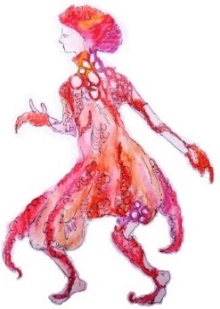 Interdisciplinary puppet artist, costume and puppet designerUS O-visa holder, an Individual with Extraordinary Ability  www.naopuppet.comnaopuppet@gmail.com619-917-9582EDUCATION												2014-2017          MFA in Design and Technology for Theatre, TV and Film, Costume and Puppetry Design, San Diego State University2001-2005          BA in Technical Theater, major in Technical Theatre, minor in studio art,  Sonoma State UniversityPUPPET, COSTUME CONSTRUCTION and RELATED TECHNOLOGY  					2019                        fabric sea creature fabrication for an educational program for an West Coast aquarium, Images in Motion,Sonoma 2018		Commissioned puppetry effect for a dress in a fashion show of MOSCHINO, based in LA and Italy 2017		Residential Artist for seasonal interior design using artworks for a Japanese restaurant Fukusuke, Larkspur CA2017		Commissioned puppetry for a national cat show presented by the Martinos VivaTonk , San Diego 2017		Costume design & construction for 2 stilt walkers, Background Productions, San Diego2014-2017              Graduate Assistant,  Costume Shop, San Diego State University2014                        Costume/craft artisan, Kimono upcycling project for Christmas markets, Berlin           2007-2014              freelance artist; creating fabric animal sculpture with recycled materialsEXHIBITION												2019                   selected Exhibition Artist at Mill Valley Fall Art Festival, Mill Valley 2017                    Yokai, Demons and Monsters in Japanese Folklore Exhibition selected 3D artist, Japanese Friendship Garden, SD 2014	            Fabric Artist’s Exhibition organizer and selected residential artist for exhibition and event, Art Space Tetra, FukuokaTHEATRE COSTUME and PUPPET DESIGN (selected)						2019            The Fasting Girls                    dir. Alexis Macnab                                                                Z Below, San Francisco2016            Momo the Time Titan	   dir. John McManus, Nathaniel Williams       Free Columbia Puppet Troupe, NY2016            The Big Friendly Giant          dir. Margaret Larlham                                           Don Powell Theater, San DiegoCOSTUME DESIGN  (selected)										2016	      Requiem for an Ocean	                          	   choreo. Jean Isaacs                                              	     Saville Theatre, San Diego2015              Become Ocean, San Diego Trolley Dance        choreo. Jean Isaacs   	                  San Diego Trolley Dance, Balboa Park2015              Dr.Faustus Lights the Lights                              dir. Peter Cirino                        	             Don Powell Theater, San Diego2015             Fukuoka Horror House Project                         dir. Nobuyuki Gomi       	               Beppu Kon-yoku Art Triennale, Fukuoka2014	     Fukuoka Horror House Project		dir. Nobuyuki Gomi				Reizensou, Fukuoka2013             Art collective event Fog                                     choreo. Daisuke Yamamoto	   		 	  Black out, FukuokaASSISTANT DESIGN											2016  		 Assistant Puppet Master,    Christmas Carol,    a tour service at Cygnet Theatre, San Diego CA2015  		 Associate Costume Design, Emma, Little Shop of Horror, Santa Rosa Junior College Summer Rep Theater, CA2014		 Assistant Costume Design,  Water by Spoonful,  San Diego State University, CAPERFORMANCE ART (selected, as Artistic Director / performer)						2018	    Shilo Kloko 			     		       Hollywood Fringe Festival 2018 Scholarship and Award winner2018	    Behind Shadows	    	      	       fully supported and co-produced by Highways Performance Space, Santa Monica2018	    Behind Shadows			                	       selected  presenter at Pacific Southwest Puppet Festival, Santa Barbara 2017	    Land of No Shadows		  	  invited performer at the Last Night of The Steve Allen Theatre, Hollywood2017	    Unexpected Mirror	       w/ animators Walter Santucci, Yoriko Murakami, Steve Allen Theatre LA, MHP Theatre SDTEACHING WORK EXPERIENCE 							2019                        Puppet Workshop Instructor for a Children’s Summer Program at 2727 California Art Center, Berkeley2018		Program Coordinator/Teaching Artist, Sewing, craft and puppet making, NPO The Planet Kids Center, Sausalito2017-2018	Teaching Artist,10wks Creative Movement+Puppet for students with special needs, NPO Youth in Arts, San Rafael      2017	Teaching Assistant at 12wks Puppetry Residency Program for 2nd grade classes, Nye Elementary School, San Diego 2017		Edo Marionette San Diego Tour translator at Balboa Park Japanese Friendship Garden, SanDiego    2007-2014              English-Japanese Translator/interpreter      Tokyo Contact Improvisation Festival, May 2007, interpretation of dance and martial art classes  		              	     NPO Science Accessibility Net, 2009-2010, interpretation and translation for mathematical documents     Alexander Technique private lessons/workshops at annual event, 2010-2014, interpretation of bodywork Achievement/ AWARDS										2018	   US O-visa, Individuals with Extraordinary Ability or Achievement as a Puppet Maker 2018	   Hollywood Fringe Festival 2018 Scholarship Winner (artistic director/puppeteer)2018	   Review, The Essence of Fringe Award and PLATINUM rated for Hollywood Fringe Festival work by TVolution2018 	   Highways Performance Space co-producing project recipient (artistic director/puppeteer)2017           Outstanding Graduating MFA Design of 2016-2017 San Diego State University2017	   Scholarship for Chicago International Puppet Festival Intensive Program from the Festival, San Diego Guild of Puppetry  2016	   Outstanding Design in Costume 2015-2016 San Diego State University SKILLS													Rendering with watercolor, pencil, ink, mixed media craft, machine/hand sewing, draping, fabric modificationLife drawing, quick gesture sketches with anatomical knowledge, sculpture word, excel, powerpoint, basic photoshop, basic 3DPrinting experience with makerbotFluent in Japanese, chinese caligraphy
bodywork study including; martial art Shintaido, acupressure and alexander technique, japanese dance theatre butoh            REFERENCES 												Hillary Fox: Board Co-chair, The Planet Children’s Center  	 hillaryfox@hotmail.com      415-302-9074Kathryn Irey: Choreographer, Director of Stage 7		 			619-234-4647Teri Tavares: Costume Shop Manager, San Diego State University  tavares@sdsu.edu 	619-594-0183